 Northern Wisconsin Initiative to Stop Homelessness (N*WISH) 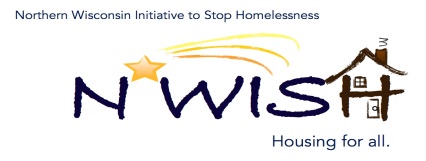 Via ZoomJuly 6, 2022 10:30am-12:00pmMinutes prepared by Nicole MarchandMEMBERS PRESENT:		Teleka Dewing – Wasmogishek Food Pantry				Makenna Kalata – CE Newcap				Debbie Bushman - NewcapNicole Marchand – NewcapAmanda Aubry – NewcapErin Evoevich – NewcapEmma Kowalewski – NewcapKaren Fish – NewcapDanielle Vandenberg – NewcapMeaghan Gleason – NewcapBeth Larsen – CW SolutionsKaylee Chojnacki – CW SolutionsHoly Seiles - ARDC of the Northwoods				Debbie Meye – WDVA				Katie Oestreich – Tri County Council on DV				Beth Brunelli – OGJVAMC				Jennifer Allen – ICS				Leigh Polodna - WIBOSCOC			MEMBERS EXCUSED:	OTHERS PRESENT:			Review and Approval of May & June Minutes:  Debbie Meye and Amanda SecondPIT – May: Discussed MaysYHDP Submitted Project’s – We did get approval for our MOST project in NWISH & NE. Mobile outreach vehicle and services which will be in each county each a month. Youth service providers can Youth Housing Navigator to help with housing thru the WIBOSCOC as well as funding for youth CE. Planning is done now the implementation starts. Reach out to Ryan Graham if interested in this planning process.Vote – By-Law Change – Added the verbiage so that YAB can be members of the coalition and with one YAB be a voting member. Looking for YAB members to attend the meetings up to age 24. Motion to approve the by-lays change was made by Makenna K with a 2nd by Amanda. Motion Carried. Please contact Meaghan (meaghangleason@newcap.org) if you have any leads on possible YAB members or youth that may be interested in joining our YAB to help make decisions regarding youth programs in our coalition.Action Plan 4 – Makenna is in charge of both of our Action Plans this round. Action Plan 1 - Participation in Coordinated entry – Looking to get new agencies within our coalition to take part in Coordinated Entry, please contact Makenna if  you would like her to come in and speak to your agency and do a possible training.  Action Plan 2 - Point in Time - Getting ready for the July PIT, Makenna described the PIT process. A flier was sent out looking for volunteers and another one will be sent out today. Makenna will be holding a call to explain the process and answer any questions you may have. Please contact Makenna (makennakalata@newcap.org) if you have any questions or would like to volunteer to take part in July’s PIT Count.EHH/ESG CARES CV Update: ESG/CV, Rapid Re-housing, Prevention, EHH -Nancy Getzlof-Nelson – ESG/CV NWISH – 8 Housed including 5 in aftercare; 5 lookingCoordinated Entry Update: Makenna Kalata - Hopefully getting trained on the new Non-WISP list for CE, they said it is going to be active in July, have not gotten a date for that as of yet. If people have any homeless folks be sure they are keeping in contact with Newcap as well as making contact with Newcap to get on the prioritization list for assistance.DV Rapid Re-Housing Update – Emma Kowalewski – DV RRH: 3 Housed, 1 Unhoused. 1 exited the program because she reached her 24 months housed Not currently pullingPoll – Meeting preference will be sending out a surveyBOS Updates- Still looking for a NWISH member to represent us with the WIBOSCOC, next BOS Quarterly meeting is August 11 & 12. Usually, a training on Thursday and the meeting on Friday. Leigh discussed why we need match and what it is. If your time is not being used by a federal program or as match already, your time can be used for the match we need to provide for the funding that our WIBOS attains for our coalitions. The WICOSCOC has a 25% match for most of the funding, so in order to keep the membership dues at a minimum we have to add match using your time as match for the COC, any time you or someone with in your organization is trying to end homelessness in your communities, that time can be used as match. In order for BOS to keep getting the money they do and for any new projects they need the match or that funding can go away. The Link to add your Match is below.https://docs.google.com/forms/d/e/1FAIpQLSduAcEBeZYQF2KQY80XOfe12gQnl6a7kRfQGa8xlvCXRjdDsA/viewform?usp=sf_linkIf we want Carrie to speak at a future meeting possibly in the fall, we should reach out to her soon so she can get it in her schedule. With all the new projects as well as the additional dollars available to end homelessness her schedule is packed.Are currently hiring for Leigh’s old position interviewing now, hoping to offer next week.Agenda Ideas – Possibly going back to having speakers at our meetings? Ideas for speakers reach out to Nicole (nicolemarchand@newcap.org) or Debbie (Debbiebushman@newcap.org)Agency Updates – Beth Brunelli – OGJVAMC has one WI HUDVASH voucher at the moment.Meeting Adjourned at  11:15 amNext N*WISH meeting September 7, 2022 – 10:30am-12:00pm To keep up to date with everything homeless in Wisconsin, please sign-up for the Wisconsin Balance of State Continuum of Care newsletter at www.wiboscoc.org.